NOMBRE COMPLETOJosé de los santos García CARGO ACTUAL CHOFER B Datos Institucionales 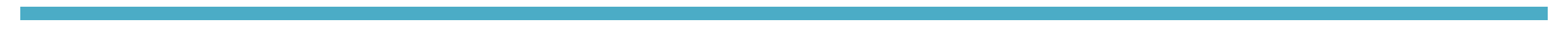 Nombre: SERVICIOS PUBLICOS (MANTENIMIENTO URBANO)Teléfono:  3415752500 EXT. 200Domicilio: Galeana Esq. Av. Páez Stille S/NCorreo-e: Datos Académicos Primaria Experiencia Laboral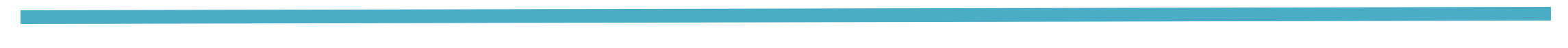 -Servidor Público en el Municipio de Zapotlán el Grande, Jalisco. Desde el 01 de agosto del año 1993.Logros destacadosManejo de maquinaria.
 (Desbrozadora, motosierra, motosierra telescópica, manejo de retroexcavadora)
Cursos y DiplomadosCurso de ética laboral.Curso de desbrozadora y motosierra impartido por Husqvarna.Curso de primeros auxilios y seguridad laboral.Curso de poda y cuidado de la flora.